Subject: EnglishClass: 4                                                 Topic: Revision		     Date: 4/11/2020Name:Day 1:Colour the pictures.Write the first letter of the pictures (Both Capital and Small).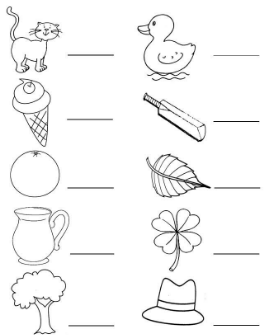 Day 2:Circle the differences between two pictures.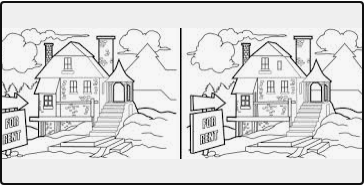 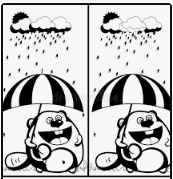 Day 3:Draw lines to match with the correct body parts. 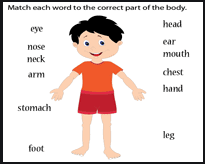 Day 4:Fill in the missing letters to complete the body parts.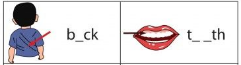 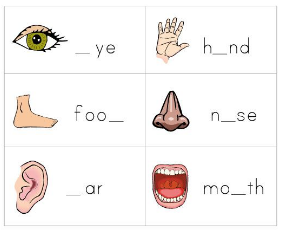 Day 5:Cut and paste the words that match the correct action for each body part.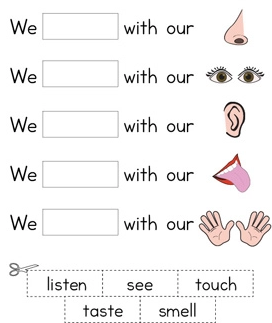 